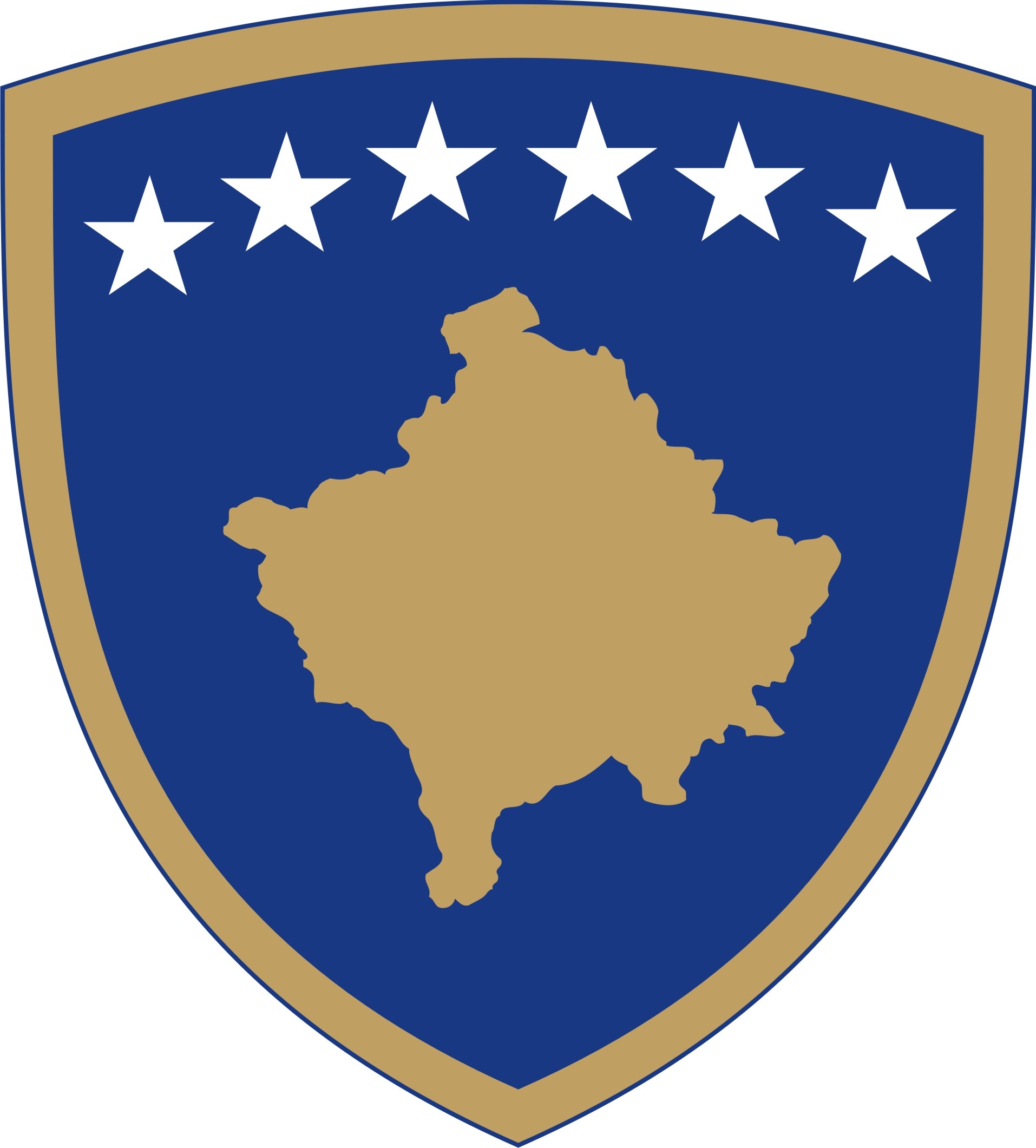 Republika e KosovësRepublika Kosovo - Republic of KosovoQeveria - Vlada - GovernmentBr. 01/204Datum: 05.11.2014. god.Saglasno članu 92. stavu 4. i članu 93. stavu 4. Ustava Republike Kosovo, članu 13. Zakona br. 04/L-233 o budžetu Republike Kosovo za 2014, na osnovu člana 4. Pravilnika br. 02/2011 o oblastima administrativne odgovornosti Kancelarije premijera i ministarstava, izmenjena i dopunjena Pravilnikom br. 07/2011 i člana 19. Pravilnika Vlade Republike Kosovo br. 09/2011, Vlada Republike Kosovo, na sednici održanoj 5. novembra 2014, donosi:ODLUKUUsvaja se zahtev Ministra financija za uštedu budžetskih izdvajanja za 2014. godinu u iznosu od 26.164.917 evra, kao što sledi:Iznos od 14.034.216 uštede budžetskih izdvajanja u ekonomskoj kategoriji kapitalni troškovi na osnovu priložene liste Odeljenja trezora – Ministarstvo financija Kosovska komisija za konkurenciju, iz budžetskih izdvajanja ušteđuje 43.511 evra, kao što sledi:Iznos od 43.511 evra ušteda iz budžetskih izdvajanja u podprogramu Kosovska komisija za konkurenciju, kod 116, ekonomska kategorija plate i dnevnice.Kancelarija regulatora za energiju, iz budžetskih izdvajanja ušteđuje 61.865 evra, kao što sledi: Iznos od 61.865 evra ušteda budžetskih izdvajanja u podprogramu Kancelarija regulatora za energiju, kod 425, ekonomska kategorija plate i dnevnice.Ministarstvo obrazovanja, nauke i tehnologije, iz budžetskih izdvajanja ušteđuje 555.000 evra kao što sledi:Iznos od 5.000 evra ušteda budžetskih izdvajanja u podprogramu Institut u Leposaviću, kod 972, ekonomska kategorija plate i dnevnice,Iznos od 50.000 evra ušteda budžetskih izdvajanja u podprogramu Univerzitet u Gnjilanu, kod 977, ekonomska kategorija plate i dnevnice,Iznos od 200.000 evra ušteda budžetskih izdvajanja u podprogramu Univerzitet u Đakovici, kod 978, ekonomska kategorija Plate i dnevnice,Iznos od 200.000 evra ušteda budžetskih izdvajanja u podprogramu Univerzitet u Mitrovici, kod 979, ekonomska kategorija plate i dnevnice,Iznos od 100.000 evra ušteda budžetskih izdvajanja u podprogramu Obrazovanje sa posebnim potrebama, kod 908, ekonomska kategorija plate i dnevnice.Sudski savet Kosova (328) iz budžetskih izdvajanja ušteđuje 250.000 evra kao što sledi:Iznos od 250.000 evra ušteda budžetskih izdvajanja u podprogramu Sud i Sekretarijat (333), ekonomska kategorija kapitalni troškovi za projekat „Dizajniranje i izgradnja objekta Osnovnog suda u Uroševcu“, kod 13249.Skupština (101), iz budžetskih izdvajanja ušteđuje 1.021.609 evra kao što sledi:Iznos od 960.918 evra ušteda budžetskih izdvajanja u podprogramu članovi Skupštine (101), ekonomska kategorija plate i dnevnice.Iznos od 60.691 evra ušteda budžetskih izdvajanja u podprogramu pomoćno političko osoblje (158), ekonomska kategorija plate i dnevnice.Ministarstvo za dijasporu (219), iz budžetskih izdvajanja ušteđuje 15.716 evra kao što sledi:Iznos od 15.716 evra ušteda budžetskih izdvajanja u podprogramu Centralna uprava (113), ekonomska kategorija plate i dnevnice.Agencija protiv korupcije (236), iz budžetskih sredstava ušteđuje 30.000 evra kao što sledi:Iznos od 30.000 evra ušteda budžetskih izdvajanja u podprogramu Agencija protiv korupcije, ekonomska kategorija roba i usluge.Nezavisni odbor za medije (319), iz budžetskih izdvajanja ušteđuje 6.000 evra kao što sledu:Iznos od 6.000 evra ušteda budžetskih izdvajanja u podprogramu Nezavisni odbor za medije, ekonomska kategorija plate i dnevnice.Regulativna komisija za javne nabavke (230), iz budžetskih izdvajanja ušteđuje 32.000 evra kao što sledi:Iznos od 30.000 evra ušteda budžetskih izdvajanja u podprogramu Regulativna komisija za javne nabavke, kod 145, ekonomska kategorija roba i usluge.Iznos od 2.000 evra ušteda budžetskih izdvajanja u podprogramu Regulativna komisija za javne nabavke, kod 145, ekonomska kategorija komunalije.Ministarstvo za evropske integracije (218), iz budžetskih izdvajanja ušteđuje 115.000 evra kao što sledi:Iznos od 100.000 evra ušteda budžetskih izdvajanja u podprogramu Centralna uprava (113), ekonomska kategorija roba i usluge.Iznos od 15.000 evra ušteda budžetskih izdvajanja u podprogramu Centralna uprava (113), ekonomska kategorija komunalije.Ministarstvo financija (201), iz budžetskih izdvajanja ušteđuje 10.000.000 evra, kao što sledi:Iznos od 10.000.000 evra ušteda u podprogramu Hitna sredstva za financiranje bivših politički kažnjenih lica i ratnih veterana, kod 254, ekonomska kategorija subvencije.Sredstva iz tačke I ove odluke, u iznosu od 26.164.917 evra, se dodeljuju kao što sledi:Iznos od 21.000.000 evra Ministarstvu rada i socijalne zaštite (MRSZ), ekonomska kategorija subvencije i transferi. Obavezuje se MRSZ da Ministarstvu financija obezbedi tačne informacije o raspodeli sredstava iz tačke II.1 ove odluke prema podprogramima. Iznos od 800.000 evra se izdvaja za Osiguravajući biro Kosova i transferiše u Odeljenje trezora, MF, ekonomska kategorija subvencije i transferi.Iznos od 10.000 evra u Nezavisni nadzorni savet za CS, ekonomska kategorija roba i usluge.Iznos od 2.354.917 evra, Univerzitet u Prištini, ekonomska kategorija plate i dnevnice.Iznos od 2.000.000 evra, Nepredviđeni troškovi, ekonomska kateogirja - rezerve.1. Usvaja se zahtev Ministarstva javne uprave (202), za uštedu i budžetska izdvajanja za 2014. godinu u iznosu od €1.425.996, kao što sledi:Iznos od 380.000 evra ušteda budžetskih izdvajanja u podprogramu Agencija informatičkog društva AID, kod 126, ekonomska kategorija kapitalni troškovi, projekat „E-upravljanje“, kod 10423.Iznos od 91.255 evra ušteda budžetskih izdvajanja u podprogramu Agencija informatičkog društva AID, kod 126, ekonomska kategorija kapitalni troškovi, projekat „Elektronsko arhiviranje državnih dokumenata“, kod 10933.Iznos od 150.000 evra ušteda budžetskih izdvajanja u podprogramu Agencija informatičkog društva AID, kod 126, ekonomska kategorija kapitalni troškovi, projekat „Podizanje IT resursa i unapređenje usluga“, kod 13442.Iznos od 200.000 evra ušteda budžetskih izdvajanja u podprogramu Agencija informatičkog društva AID, kod 126, ekonomska kategorija kapitalni troškovi, projekat „Inter-operabilnost“, kod 12658.Iznos od 13.741 evra ušteda budžetskih izdvajanja u podprogramu Agencija informatičkog društva AID, kod 126, ekonomska kategorija kapitalni troškovi, projekat „Vladin telefonski sistem“, kod 12055.Iznos od 91.000 evra ušteda budžetskih izdvajanja u podprogramu Agencija informatičkog društva AID, kod 126, ekonomska kategorija kapitalni troškovi, projekat „Proširenje vladine mreže u svim kosovskim opštinama“, kod 10011.Iznos od 500.000 evra ušteda budžetskih izdvajanja u podprogramu Odeljenje za upravljanje reformom javne uprave, OURJU, kod 203, ekonomska kategorija kapitalni troškovi, projekat „Sprovođenje akcionog plana za reformu javne uprave na Kosovu“, kod 12663.Iznos od 1.425.996 evra ušteda budžetskih izdvajanja u podprogramu Agencija informatičkog društva AID, kod 126, ekonomska kategorija roba i usluge.Izvršava se Odluka Vlade br. 18/181 od 02.04.2014, za uštedu i dodelu budžetskih sredstava iz jedne budžetske organizacije u drugu budžetsku organizaciju u iznosu od 150.000 evra kao što sledi:Iznos od 30.000 evra ušteda budžetskih izdvajanja iz Ministarstva administracije lokalne samouprave, kod 212, iz podprograma Centralna uprava, kod 113, ekonomska kategorija subvencije i transferi,Iznos od 30.000 evra ušteda budžetskih izdvajanja iz Ministarstva finansija, kod 201, iz podprograma Centralna uprava, kod 113, ekonomska kategorija subvencije i transferi,Iznos od 30.000 evra ušteda budžetskih izdvajanja iz Ministarstva pravde, kod 215, iz podprograma Centralna uprava, kod 113, ekonomska kategorija subvencije i transferi,Iznos od 30.000 evra ušteda budžetskih izdvajanja iz Ministarstva obrazovanja, nauke i tehnologije, kod 208, iz podprograma Centralna uprava, kod 113, ekonomska kategorija subvencije i transferi,Iznos od 30.000 evra ušteda budžetskih izdvajanja iz Ministarstva rada i socijalne zaštite, kod 209, iz podprograma Socijalne službe, kod 006, ekonomska kategorija subvencije i transferi,Sredstva u iznosu od 150.000 evra se transferišu u Ministarstvo rada i socijalne zaštite, podprogram 006 Socijalne službe, ekonomska kategorija subvencije i transferi,Usvaja se zahtev Ministarstva poljoprivrede, šumarstva i ruralnog razvoja (203), o uštedi sredstava u iznosu od 3.500.000 evra, kao što sledi:3.1. Iznos od 3.500.000 evra ušteda budžetskih izdvajanja iz podprograma Odeljenje za poljoprivredne politike i tržišta, kod 401, ekonomska kategorija kapitalni troškovi, iz projekta „Rehabilitacija sistema navodnjavanja“	3.2. Sredstva u iznosu od 3.500.000 evra se izdvajaju u istom podprogramu, ekonomska kateogirja subvencije i transferi.Ministarstva na koja se ova odluka odnosi i Ministarstvo financija se obavezuju na izvršavanje ove odluke.Odluka stupa na snagu na dan potpisa.Hashim THAÇI_____________________Premijer KosovaProslediti:- Zamenicima premijera- Svim ministarstvima (ministrima)- Generalnom sekretaru KP-a- Arhivi VladeRepublika e KosovësRepublika Kosovo - Republic of KosovoQeveria - Vlada - GovernmentBr. 02/204Datum: 05.11.2014. god.Saglasno članu 92. stavu 4. i članu 93. stavu 4. Ustava Republike Kosovo, na osnovu člana 4. Pravilnika br. 02/2011 o oblastima administrativne odgovornosti Kancelarije premijera i ministarstava, izmenjena i dopunjena Pravilnikom br. 07/2011 i člana 19. Pravilnika Vlade Republike Kosovo br. 09/2011, Vlada Republike Kosovo, na sednici održanoj 5. novembra 2014, donosi:ODLUKU Usvaja se zahtev Ministarstva pravde za izdvajanje finansijskih sredstava u iznosu od 200.000,00 (dvesta hiljada) evra u cilju opremanja inventarom objekta Palate pravde i sudnica. Finansijska sredstva iz tačke 1. ove Odluke se izdvajaju iz vladinih rezervi, predviđeni troškovi i prebacuju Ministarstvu pravde u podprogram Centralna uprava, kod 113, ekonomska kategorija roba i usluge.Ministarstvo financija i Ministarstvo pravde se obavezuju na izvršavanje ove odluke.Odluka stupa na snagu na dan potpisa.Hashim THAÇI_____________________Premijer KosovaProslediti:- Zamenicima premijera- Svim ministarstvima (ministrima)- Generalnom sekretaru KP-a- Arhivi VladeRepublika e KosovësRepublika Kosovo - Republic of KosovoQeveria - Vlada - GovernmentBr. 03/204Datum: 05.11.2014. god.Saglasno članu 92. stavu 4. i članu 93. stavu 4. Ustava Republike Kosovo, na osnovu člana 4. Pravilnika br. 02/2011 o oblastima administrativne odgovornosti Kancelarije premijera i ministarstava, izmenjena i dopunjena Pravilnikom br. 07/2011 i člana 19. Pravilnika Vlade Republike Kosovo br. 09/2011, Vlada Republike Kosovo, na sednici održanoj 5. novembra 2014, donosi:ODLUKU Osniva se Organizacioni odbor za ceremoniju prenosa posmrtnih ostataka nacionalnog heroja Ise Boljetinija [Isa Boletini], pod pokroviteljstvom premijera Republike Kosovo, g. Hašima Tačija [Hashim Thaçi], koja će se organizovati 28. novembra 2014, u sledećem sastavu:Ministarstvo Bezbednosnih snaga Kosova, predsedavajući;Ministarstvo kulture, omladine i sporta, zamenik predsedavajućeg;Predstavnik Kancelarije premijera, član;Predstavnik Ministarstva spoljnih poslova – državnog protokola, član;Predstavnik Ministarstva unutrašnjih poslova – policije Kosova, član;Predstavnik opštine Mitrovica, član;Predstavnik Akademije nauka i umetnosti Kosova, član;Predstavnik Istorijskog instituta, član;Predstavnik porodice Ise Boljetinija [Isa Boletini], član.Za rad Organizacionog odbora se izdvajaju novčana sredstva u iznosu od 50.000,00 evra, koja će se koristiti za potrebe manifestacije.Finansijska sredstva iz stavke 2. ove Odluke se izdvajaju iz vladinih rezervi, predviđeni troškovi, kategorija rezerve i prebacuju u kod br. 10700 u ekonomsku kategoriju roba i usluge u Kancelariji premijera.Ministarstvo financija, Kancelarija premijera i Organizacioni odbor se obavezuju na izvršavanje ove odluke.Odluka stupa na snagu na dan potpisa.Hashim THAÇI_____________________Premijer KosovaProslediti:- Zamenicima premijera- Svim ministarstvima (ministrima)- Generalnom sekretaru KP-a- Arhivi VladeRepublika e KosovësRepublika Kosova-Republic of KosovoQeveria - Vlada - GovernmentBr. 04/204Datum: 05.11.2014. god.Saglasno članu 92. stavu 4. i članu 93. stavu 4. Ustava Republike Kosovo, članu 215. Zakona br. 04/L-149 o izvršenju krivičnih sankcija, Zakona br. 03-L-149 o civilnoj službi Republike Kosovo i Pravilniku br. 06/2010 o postupku imenovanja na više upravne položaje u civilnoj službi Republike Kosovo, na osnovu člana 4. Pravilnika br. 02/2011 o oblastima administrativne odgovornosti Kancelarije premijera i ministarstava, izmenjena i dopunjena Pravilnikom br. 07/2011 i člana 19. Pravilnika Vlade Republike Kosovo br. 09/2011, Vlada Republike Kosovo, na sednici održanoj 5. novembra 2014, donosi:ODLUKU G. Emruš Tači [Emrush Thaçi] se imenuje generalnim direktorom Popravne službe u Ministarstvu pravde.Mandat imenovanog lica iz tačke 1. ove Odluke traje pet (5) godina.Imenovano lice iz tačke 1. ove Odluke obavlja sve dužnosti i odgovornosti propisane zakonodavstvom na snazi.Ministarstvo pravde se obavezuju na izvršavanje ove odluke.Odluka stupa na snagu na dan potpisa.Hashim THAÇI_____________________Premijer KosovaProslediti:- Zamenicima premijera- Svim ministarstvima (ministrima)- Generalnom sekretaru KP-a- Arhivi Vlade